Adaptations of Land PlantsFor aquatic plants to evolve for life on land, they need to make four important adaptations. Roots, stems, leaves and a vascular system.Roots carry water and nutrients upThe stem is for supportLeaves are for photosynthesisThe vascular system carries water, nutrients and food throughout the plant.Two other helpful adaptations were the cuticle and the stomata.The cuticle is the thin waxy coat that plant leaves have that prevent the plant from dehydration.The stomata are tiny holes in a leaf that allow for gas exchange. CO2  in O2 out –also loses some water .Some demands of life on land are:Cells need a constant supply of water.The parts of the plant that make food must be exposed to as a much sunlight as possibleLand plants must transport water & nutrients upward and the products of photosynthesis downward.Land plants must exchange water and carbon dioxide with the environment without losing too much water.Fully terrestrial plants must be able to reproduce without standing water.The bryophytes have partially solved these problems. They no longer need to be submerged in water. However, they do need to be moist & must have standing water to reproduce.Ferns !THE MOST PRIMITIVE TRACHEOPHYTES (Phylum) ARE THE FERNSFERNS belong to Subphylum :PTERIDOPHYTA – “WINGED PLANT”Ferns in generalThe most successful seedless plants belong to the subphyla Pteridophyta  the fern.Ferns range in size from 2mm to 15 m tall.Ferns play an important ecological role. They are pioneer plants.After a fire or some natural disaster wipes out the vegetation in an area, ferns are quite often the first plants to take root.Once ferns are established in an area, animals will come to them and other seeds will be dropped and germinate. Ferns have an economical role as well. Many people eat ferns  called fiddleheads. Also used as flora decorations.Characteristics:Vascular systemUnderground stem = “rhizome”Leaves above ground = “fronds”1 leaf! [divides into many segments]Most abundant in moist habitatspossess a primitive vascular system with tracheids (elongated cells in the xylem)AdaptationsMost important adaptation is the vascular tissue.Two types of vascular tissue – xylem is dead tissue that moves water and nutrients up.Phloem is living tissue that moves the products of photosynthesis throughout the plant.True leaves – help in photosynthesisRoots(rhizomes) – the absorption of water, minerals and nutrients.Cuticle – waterproofing layer helps prevent plant from drying out.Reproduction:dominant stage = sporophyteSpores released from sporangiumClustered in groups on underside of leaf; “sorus” [pl. sori]Sperm must still swim to eggThe gametophyte is called a prothallus and is independent of the sporophyte. Sperm is produced in the antheridia and eggs are produced in the archagonia.The first cell produced after fertilization is called a zygote and forms the prothallus.Asexual Reproduction of ferns:fragmentation - parts breaking off the plantgametophyte - sometimes live independently with no sporophyte generation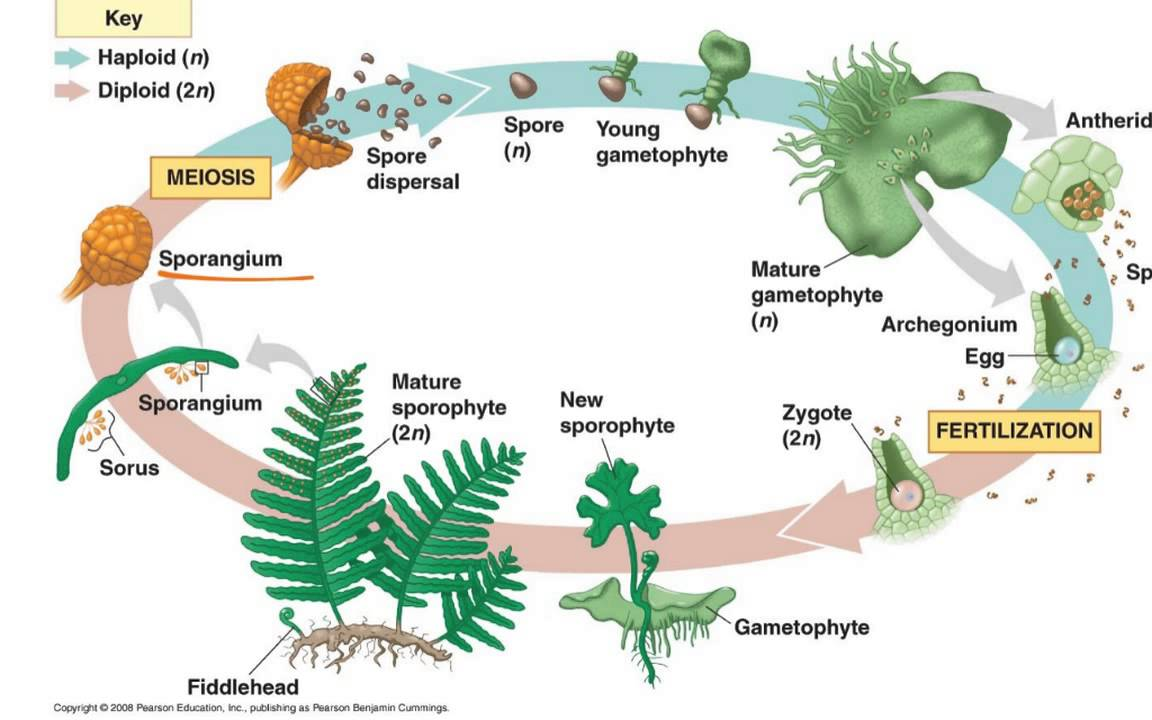 